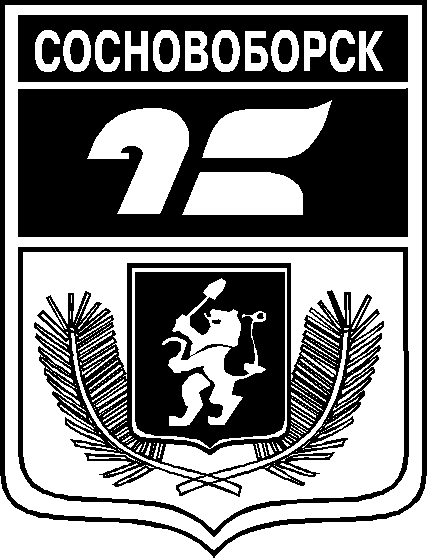 АДМИНИСТРАЦИЯ ГОРОДА СОСНОВОБОРСКАПОСТАНОВЛЕНИЕ06 февраля 2020							№ 130О внесении изменений в постановление администрации города от 31.01.2018 № 112 «Об утверждении стоимости услуг по погребению»В соответствии с Федеральным Законом от 12.01.1996 № 8-ФЗ «О погребении и похоронном деле», Федеральным законом от 19.12.2016 № 444-ФЗ «О внесении изменений в отдельные законодательные акты РФ в части изменения порядка индексации выплат, пособий и компенсаций, установленных законодательством РФ», Федеральным законом от 29.11.2018 № 459-ФЗ «О федеральном бюджете на 2019 год и на плановый период 2020 и 2021 годов», руководствуясь ст.ст. 26, 38 Устава города,ПОСТАНОВЛЯЮ1.	Внести в постановление администрации города от 31.01.2018 № 112 «Об утверждении стоимости услуг по погребению» (далее – постановление) следующие изменения:приложение 1 к постановлению читать в новой редакции, согласно приложению к настоящему постановлению.Постановление вступает в силу в день, следующий за днем его опубликования в городской газете «Рабочий».Глава города								    С.А. ПономаревПриложение 1 к постановлению администрации городаот 06 февраля 2020г. № 130В соответствии со статьей 9 Федерального закона от 12.01.1996 № 8-ФЗ «О погребении и похоронном деле» на безвозмездной основе, супругу, близким родственникам, иным родственникам, законному представителю или иному лицу, взявшему на себя обязанность осуществить погребение умершего, гарантируется оказание следующего перечня услуг по погребению:1) оформление документов, необходимых для погребения;2) предоставление и доставка гроба и других предметов, необходимых для погребения;3) перевозка тела (останков) умершего на кладбище (в крематорий);4) погребение (кремация с последующей выдачей урны с прахом).Стоимость услуг по погребению, предоставляемых специализированной службой по вопросам похоронного дела МУП «Жилкомсервис» в соответствии с пунктом 1 статьей 9 Федерального закона от 12.01.1996 № 8-ФЗ «О погребении и похоронном деле» на территории города Сосновоборска составляет  7349 рублей (Семь тысяч триста сорок девять рублей) 83 копейки.